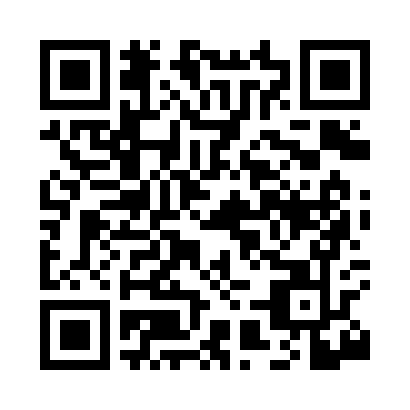 Prayer times for Riffe, Washington, USAMon 1 Jul 2024 - Wed 31 Jul 2024High Latitude Method: Angle Based RulePrayer Calculation Method: Islamic Society of North AmericaAsar Calculation Method: ShafiPrayer times provided by https://www.salahtimes.comDateDayFajrSunriseDhuhrAsrMaghribIsha1Mon3:175:211:145:259:0611:092Tue3:185:221:145:259:0611:083Wed3:205:221:145:259:0511:084Thu3:215:231:145:259:0511:075Fri3:225:241:145:259:0511:066Sat3:235:241:145:259:0411:057Sun3:245:251:155:259:0411:048Mon3:265:261:155:259:0311:039Tue3:275:271:155:259:0311:0210Wed3:295:281:155:259:0211:0111Thu3:305:291:155:259:0110:5912Fri3:325:291:155:259:0110:5813Sat3:335:301:155:259:0010:5714Sun3:355:311:155:258:5910:5515Mon3:365:321:165:258:5810:5416Tue3:385:331:165:248:5810:5217Wed3:405:341:165:248:5710:5118Thu3:425:351:165:248:5610:4919Fri3:435:361:165:248:5510:4820Sat3:455:371:165:238:5410:4621Sun3:475:391:165:238:5310:4422Mon3:495:401:165:238:5210:4223Tue3:505:411:165:228:5110:4124Wed3:525:421:165:228:5010:3925Thu3:545:431:165:228:4810:3726Fri3:565:441:165:218:4710:3527Sat3:585:451:165:218:4610:3328Sun4:005:461:165:208:4510:3129Mon4:015:481:165:208:4410:2930Tue4:035:491:165:198:4210:2731Wed4:055:501:165:198:4110:25